Mayme Wilson Donnelly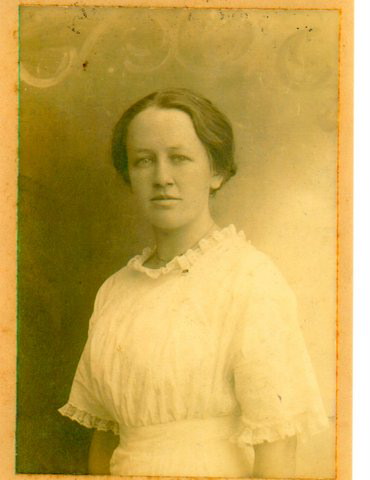 